Dunakeszi Város Önkormányzata Képviselő-testületének 27/2017. (XII. 15.) önkormányzati rendelete a településkép védelméről Dunakeszi Város Önkormányzata Képviselő-testülete az Alaptörvény 32. cikk (1) bekezdés a) pontjában meghatározott jogalkotási hatáskörében, a településkép védelméről szóló 2016. évi LXXIV. törvény (a továbbiakban: Tvtv.) 12.§ (2) bekezdés a)-h) pontjaiban kapott felhatalmazás alapján a Magyarország helyi önkormányzatairól szóló 2011. évi CLXXXIX. törvény 23. § (5) bekezdés 5. pontjában és az épített környezet alakításáról és védelméről szóló 1997. évi LXXVIII. törvény 57. § (2) és (3) bekezdésében meghatározott feladatkörében eljárva a településkép védelme érdekében a következőket rendeli el:I. FEJEZETBEVEZETŐ RENDELKEZÉSEK1. A rendelet célja1. §A Dunakeszi város sajátos településképének társadalmi bevonás és konszenzus által történő védelme és alakítása- a helyi építészeti örökség területi és egyedi védelem (a továbbiakban: helyi védelem) meghatározásával, a védetté nyilvánítás a védelem megszüntetés szabályozásával;- a település területén elhelyezhető reklámhordozók számának, formai és technológiai feltételeinek, valamint elhelyezésük módjának szabályozásával;- településképi szempontból meghatározó területek meghatározásával;-  településképi követelmények meghatározásával;-  településkép-érvényesítési eszközök szabályozásával,-  településképi önkormányzati támogatási és ösztönző rendszer alkalmazásával.2. A rendelet területi és személyi hatálya2. §(1) E rendelet területi hatálya Dunakeszi város teljes közigazgatási területe, azaz a település egészére állapít meg szabályokat.(2) E rendelet személyi hatálya kiterjed minden természetes és jogi személyre, jogi személyiséggel nem rendelkező szervezetre – ideértve a külföldi székhelyű vállalkozás magyarországi fióktelepét is –, aki Dunakeszin ingatlan tulajdonnal rendelkezik, illetve e rendeletben szabályozottak szerint reklámot tesz közzé, reklámhordozót tart fenn, helyez el, valamint reklámot, reklámhordozót kíván elhelyezni vagy ilyen céllal felületet alakít ki.3. Értelmező rendelkezések3. §E rendelet alkalmazásában:Védett településszerkezet: az Önkormányzat által védetté nyilvánított utcahálózat, telekszerkezet, beépítési mód és építési vonal. Védett településkarakter: az Önkormányzat által védetté nyilvánított a településépítészet jellegzetes elemeinek, valamint szerkezeteinek, formáinak, anyagainak, színvilágának együttese. Védett településkép: az Önkormányzat által védetté nyilvánított utcakép, az épített és táji környezet együttese. A védett településkép az épített és természetes környezet elemeit egyaránt magába foglalja, így különösen az épülethomlokzatokat, sziluetteket, műtárgyakat, közterületi bútorzatot és burkolatokat. A védett településkép része lehet a terület (területrészek) használati módja. Védett épületegyüttesek: azok a topográfiailag körülhatárolható épületegyüttesek vagy az épített és természeti környezet együtteseként kialakult kultúrtájak, amelyek történelmi, régészeti, művészeti, tudományos, társadalmi vagy műszaki-ipari szempontból jelentősek, városszerkezeti, városképi szerepük meghatározó, s amelyeket az Önkormányzat védetté nyilvánított. Védett épület, építmény: az Önkormányzat által védetté nyilvánított olyan épület, építmény, amely a hagyományos településkép megőrzése céljából, továbbá építészeti, településtörténeti, helytörténeti, régészeti, művészeti, vagy műszaki-ipari szempontból jelentős alkotás. A védett épület, építmény fogalmába beletartozik annak minden alkotórésze – ideértve a kiegészítő, illetve külső és belső díszítő elemeket, valamint – amennyiben a védelemre vonatkozó rendelet azt nevesíti, a használati mód is. A rendelet alkalmazása szempontjából védettnek minősül az a telek, annak használati módja is, amelyen a védett épület, építmény áll.Védett épületrész: az Önkormányzat által védetté nyilvánított olyan épületrész, amely egészében nem védett építményen, építményben helyezkedik el. Védett épületrész lehet különösen az épület tömege, homlokzata, tetőzete, portálja, lépcsőháza, díszítményei, illetve különleges tartószerkezete. Védett műtárgy: Az Önkormányzat által védetté nyilvánított, a d) és e) pontok alatt fel nem sorolt műszaki alkotás, műtárgy – különösen emlékmű, szobor, síremlék (sírkő), utcabútorzat, díszkút, kerítés.Védett növényzet: az Önkormányzat által védetté nyilvánított olyan növényzet, amely fajtájánál, koránál, helyzeténél, látványánál vagy valamilyen eseményhez-kötődésénél fogva védelemre érdemes. Értékvizsgálat: a megfelelő szakképzettséggel rendelkező személy(ek), szervezet(ek) által készített olyan szakvizsgálat, amely feltárja és meghatározza a ténylegesen meglévő, illetve a település szempontjából annak minősülő értéket, amely védelemre érdemes. A vizsgálatnak tartalmaznia kell a védelemre javasolt érték esztétikai, történeti, valamint műszaki, illetve természeti jellemzőit. Védett érték károsodása: minden olyan esemény, beavatkozás, amely a védett érték teljes vagy részleges megsemmisülését, karakterének előnytelen megváltoztatását, általános esztétikai értékcsökkenést eredményez. Főépítész: a rendelet alkalmazása szempontjából a települési főépítész.Bizottság: a rendelet alkalmazása szempontjából a Képviselő-testületnek hatáskörrel rendelkező Bizottsága, amely a rendelet hatályba lépésekor a Pénzügyi és Jogi BizottságReklámgazda: az a szervezet, amellyel az Önkormányzat közterületeinek reklám célú hasznosítására, valamint a hirdetési és reklámtevékenység felügyeletére megállapodást kötött. Reklám-elhelyezési terv: a reklámhordozók telepítésére készített elhelyezési terv, vagy tervek.CityLight formátumú eszköz: olyan függőleges elhelyezésű berendezés, amelynek mérete hozzávetőlegesen 118 cm x 175 cm és hozzávetőlegesen 2 négyzetméter látható, papíralapú reklámközzétételre alkalmas felülettel vagy 72”-90” képátlójú, 16:9 arányú, álló helyzetű digitális kijelzővel rendelkezik;CityBoard formátumú eszköz: olyan 2,5 métertől 3,5 méter magasságú két lábon álló berendezés, amelynek mérete 7-9 négyzetméter, látható, papír- (vagy fólia-) alapú, nem ragasztott, hátulról megvilágított reklámközzétételre alkalmas, hátsó fényforrás által megvilágított felülettel, vagy ilyen méretű digitális kijelzővel rendelkezik;Funkcionális célokat szolgáló utcabútor: olyan utasváró, kioszk és információs vagy más célú berendezés, amely létesítésének célját tekintve elsődlegesen nem reklámközzétételre, hanem az adott területen ténylegesen felmerülő, a berendezés funkciójából adódó lakossági igények kielégítésére szolgál;Információs célú berendezés: az önkormányzati hirdetőtábla, az önkormányzati faliújság, az információs vitrin, az útbaigazító hirdetmény, a közérdekű molinó, valamint a CityLight formátumú eszköz és CityBoard formátumú eszköz;Közérdekű molinó: olyan, elsődlegesen a település életének valamely jelentős eseményéről való közérdekű tájékoztatást tartalmazó, nem merev anyagból készült hordozófelületű hirdetmény, amely falra vagy más felületre, illetve két felület között van kifeszítve oly módon, hogy az nem képezi valamely építmény homlokzatának tervezett és engedélyezett részét.Közérdekű reklámfelület: olyan reklámhordozó vagy reklámhordozót tartó berendezés, amelyen a reklám közzététele más, egyéb célú berendezés közterületen való létesítésére, fenntartására tekintettel közérdekből biztosított, és amely ezen egyéb célú berendezéstől elkülönülten kerül elhelyezésre;Más célú berendezés: más célú berendezés különösen a pad, a kerékpárállvány, a hulladékgyűjtő, a telefonfülke, a reklámfelületet is tartalmazó, közterület fölé nyúló árnyékoló berendezés, korlát és a közterületi illemhely Önkormányzati faliújság: az önkormányzat által a lakosság tájékoztatása céljából létesített és fenntartott, elsődlegesen az önkormányzat testületei, szervei, tisztségviselői tevékenységéről a lakosságot tájékoztató berendezés, mely az önkormányzat működését szolgáló épületek homlokzatán kerül elhelyezésre és mely a közérdekű tájékoztatási célt meghaladóan reklámok közzétételére is szolgálhat;Önkormányzati hirdetőtábla: az önkormányzat által a lakosság tájékoztatása céljából létesített és fenntartott, elsődlegesen a település élete szempontjából jelentős információk, közlemények, tájékoztatások, így különösen a település életének jelentős eseményeivel kapcsolatos információk közzétételére szolgáló, közterületen elhelyezett tábla, mely a közérdekű tájékoztatási célt meghaladóan reklámok közzétételére is szolgálhat;Útbaigazító hirdetmény: közérdekű információt nyújtó olyan közterületi jelzés, amelynek funkciója idegenforgalmi eligazítás, közösségi közlekedési szolgáltatásról tájékoztatás, vagy egyéb közérdekű tájékoztatás;Reklámberendezéshez nem kötődő reklámhordozók:a) Szórólap: jellemzően  papír alapú, kizárólag kézbe oszthatóként engedélyezett reklámhordozó.b) Reklámkiadvány: egy vagy több lapból álló ingyenes kiadvány.c) Szendvicsember: olyan természetes személy, aki reklám céllal a testére erősített hirdetményt, transzparenst, emblémát hordoz függetlenül a hordozott anyagtól, vagy emblémától.d) Hangreklám: 5 méter átmérőjű körzetnél nagyobb területen hallható, információt közvetítő reklám, különösen a mozgásban vagy álló helyzetben alkalmazott figyelemfelhívó hangreklám, hangüzenet.e) Vetített reklám: falra, úttestre, levegőbe vetített reklám.	f) Árubemutatás: valamely áru, termék, vagy nyeremény stb. bemutatása annak közterületen történő elhelyezésével.Főrendeltetésű építmény (főrendeltetésű épület):Elsősorban a területfelhasználási egység jellegének megfelelő, másodsorban az övezeti-, és építési övezeti előírásokban meghatározott, az előírások megtartásával épített, a területhasználatot nem zavaró rendeltetésű építmény.Kiegészítő rendeltetésű építmény:A fő rendeltetésű építmény (fő rendeltetésű épület) rendeltetési egységeinek rendeltetésszerű használatát, működtetését kiegészítő építmények, mint: járműtároló, nyárikonyha, mosókonyha, szárító, egyéb tárolóépület (tüzelőanyag, szerszámkamra, továbbá szín, fészer, magtár, góré, csűr és más tároló), kazánház, műterem.II. FEJEZETA HELYI VÉDELEM1. A helyi védelem célja4. § E rendelet célja Dunakeszi  város városképe, történelme, identitása szempontjából meghatározó épített értékek védelme, a város építészeti örökségének, az épített környezettel összefüggő természeti elemeknek, arculatának a jövő nemzedékek számára való megtartása, védett értékeinek fenntartása és jó karbantartottságának biztosítása - különösen azon esetekben, amelyeket a műemlék védelemre vonatkozó jogszabályok nem védenek, de helyi védelemre érdemesek - továbbá a helyi védelem érdekében az általános környezetkultúra, építészeti kultúra szemléletformáló terjesztésének, és az erre való nevelésnek támogatása. Helyi építészeti örökség védelmének feladata a városkép védelme, a különleges oltalmat érdemlő építészeti, építészettörténeti, régészeti, várostörténeti, kultúrtörténeti, táji, természeti,  képző- vagy iparművészeti, ipartörténeti szempontból védelemre érdemes területek, épületegyüttesek, épületek, építészeti elemek, köztéri alkotásokfelkutatása, számbavétele, forráskutatása, dokumentálása és a közvéleménnyel való megismertetése, a védett értékek fennmaradásának, helyreállításának és karbantartásának,  hasznosításának elősegítése, az értékek károsodásának megelőzése, elhárítása,a műemlékvédelem és a helyi építészeti örökség védelme egymásra épülő kapcsolatának biztosítása, az általános környezetkultúra, építészeti kultúra szemléletformáló terjesztésének, és az erre való nevelésének támogatása.  Az e rendeletben megfogalmazott célok érvényesítése és feladatok ellátása érdekében az Önkormányzat rendeletével a város épített értékeit védettség alá helyezheti. A településfejlesztésben a településrendezési tervek elkészítésekor a helyi védelem követelményeit az épített környezet egészének alakítása és védelme, a műemlékvédelem és az arányos városfejlesztés érdekében e rendelet célkitűzésével összhangban kell érvényesíteni. 2. A helyi védelem fajtái5. § (1) A helyi védelem lehet:helyi területi védelem (HT), melynek hatálya kiterjedhet a 3.§ 1), 2), 3), 4), 8) pontjaiban meghatározottakra (1. sz. melléklet), helyi egyedi védelem (HE), melynek hatálya kiterjedhet a 3.§ 5), 6), 7), 8) pontjaiban meghatározottakra (2. sz. melléklet),melyek védelmét az 4. §-ban meghatározott célok és feladatok teljesítése érdekében az Önkormányzat elrendeli.(2) Ha egy védett érték műemléki védettsége megszűnik a tudomásszerzéstől számított 1 éven belül hivatalból meg kell vizsgálni és dönteni kell a helyi védettség alá helyezésről. A döntés meghozalatáig a védett értéket a 8.§ alapján ideiglenes védelem alá kell helyezni.3. A védetté nyilvánítás és annak megszüntetése6. §A helyi védelem alá helyezés és a védelem megszüntetése csak védetté nyilvánítási eljárás lefolytatásával történhet.A helyi védettség alá helyezésről, illetve annak megszüntetéséről az Önkormányzat jelen rendelet 1. sz. mellékletének módosításával, míg annak elutasításáról határozattal dönt.A helyi védetté nyilvánításra, illetve annak megszüntetésére hivatalból – a rendezési tervek készítése során készülő örökségvédelmi hatástanulmány alapján - , vagy bármely Dunakeszi székhelyű szervezet, illetve dunakeszi lakos írásban benyújtott kezdeményezése alapján kerülhet sor. Helyi védettségre vonatkozó javaslatot tartalmazó településrendezési terv elfogadása, vagy módosítása egyben a helyi védettség alá helyezésre irányuló kezdeményezésnek minősül. A kezdeményezésnek tartalmaznia kell: a helyi védelemre javasolt érték megnevezését, leírását, ismertetését, a védelembe vétel rövid indokolását, a védendő érték helyének ingatlan-nyilvántartási azonosítására vonatkozó adatait,a védendő érték felmérési terveit, korábbi építési fázisainak fellelhető archív dokumentumait,a védendő terület esetében, annak pontos körülhatárolását tartalmazó adatokat, a védendő érték fényképét, valamint a kezdeményező nevét, és címét.A hiányos  kezdeményezés – amennyiben a hiánypótlási határidőt eredménytelenül telt le – érdemi vizsgálat nélkül elutasítható.7. §Az eljárással kapcsolatban  felmerülő költségeket a kezdeményező köteles megelőlegezni. 
Amennyiben helyi védelmet elrendelő döntés születik, a döntés meghozatalát követő 15 napon belül a megelőlegezett költségek a kezdeményező részére visszatérítésre kerülnek. A védetté nyilvánítást, vagy annak megszüntetését megelőzően értékvizsgálatot kell végezni, a főépítész és – amennyiben szükséges – műemlékvédelmi szakképesítéssel rendelkező szakértő bevonásával. Az előkészítésbe bevonandó szakértők körét a főépítész jogosult meghatározni.Az előkészítés során a védelem alá helyezendő védett értékről részletes dokumentációt kell készíteni a 6. § (4) bekezdés szerinti tartalommal, amelyhez csatolni kell az értékvizsgálat során keletkező szakvéleményeket. A védelem alá helyezési, illetve megszüntetési eljárás kezdeményezéséről, illetve annak eredményéről az érintetteket értesíteni kell. A (4) szerinti személyek az értesítést követően nyilatkozatot tehetnek.Az értékvédelemmel kapcsolatos döntések előkészítése a  feladata.A védetté nyilvánítást, vagy a védettség megszüntetését kezdeményező testületi előterjesztés tartalmazza a 6.§ (4) bekezdésében foglaltakat illetve a megalapozó szakvéleményeket és csatolni kell az érdekeltek írásos észrevételeit állásfoglalását.  Helyi védettség megszünésére akkor kerülhet sor, ha:a védetté nyilvánított helyi érték megsemmisül, a védett terület, illetve érték, a védelem alapját képező értékeit helyreállíthatatlanul elveszítette, a védelem tárgya a védelemmel összefüggő szakmai ismérveknek már nem felel meg,A helyi védelem alá helyezés, illetve annak megszüntetése tényét a hatályos jogszabályok alapján kell az ingatlan-nyilvántartásban feltüntetni.A bejegyzés esetleges elmaradása a védettség hatályát nem érinti. A védelem megszüntetését minden esetben helyben szokásos módon közzé kell tenni.4. Ideiglenes védettség8. §Az Önkormányzat a védelemre javasolt, a rendelet hatálya alá nem tartozó értéket legfeljebb egyéves, határozott időtartamra, határozatával ideiglenes védelem alá helyezhetia 5. § (2) szerinti esetben,a védetté nyilvánítás előkészítésének megindításával egyidejűleg, vagy ha a védelemre javasolt értéket megsemmisülés vagy értékeinek eltűnése fenyegeti.Az ideiglenes védelem alatt álló értékekre a helyi védelem alatt álló értékekre vonatkozó rendelkezéseket kell alkalmazni.Az ideiglenes védelem megszűnik a 8. § (1) bekezdés szerinti határozatban megjelölt időtartam elteltével, illetve a  védetté nyilvánításról szóló 6. § (1) bekezdése szerinti eljárás lezárásáig. Az ideiglenes védettség elrendeléséről és megszüntetéséről az érintetteket értesíteni kell.5. A védett értékek fenntartása9. §A helyi védelem alatt álló értéknek a védelem céljának megfelelő folyamatos karbantartásáról, rendeltetésének megfelelő használatáról, illetve fenntartásáról a tulajdonos köteles gondoskodni. Ezen kötelezettségei teljesítéséhez kérheti az önkormányzat 50. §  szerinti támogatását. A tulajdonos állagmegóvási kötelezettsége kiterjed a védelem alá helyezett érték minden alkotó elemére, és részletére, függetlenül attól, hogy azok a rendeltetésszerű használathoz szükségesek-e, vagy sem. A használat és a fenntartás a helyi védelem alá helyezett érték anyagi és eszmei értékét nem veszélyeztetheti. 6. A védett értékekre vonatkozó szabályok10. § Helyi védelem alatt álló építményt, épületegyüttest, kertet, parkot érintő bármilyen építési –felújítási, helyreállítási, átalakítási- munkához, a rendeltetés teljes vagy részleges megváltoztatásához, árnyékoló, cégér egyéb tartozék elhelyezéséhez az e rendeletben és a a hatályos jogszabályokban meghatározott eljárás szükséges.  A védett értéket érintő engedléyezéshez kötött építési munkák iránti kérelemhez benyújtandó építészeti-műszaki tervdokumentációnak – a hatályos jogszabályokban foglaltakon kívül- tartalmaznia kell:a) építmény-épületegyüttes esetén:aa) amennyiben rendelkezésre áll, az eredeti állapot dokumentációja,ab) részletes felmérési tervdokumentáció,ac) az alkalmazandó anyagok és építési technológia részletes műszaki leírás,ad) az építmény és környezetének fénykép-dokumentációja,ae) a tervezett építési munka eredményeként megvalósuló építmény látvány-színterve.b) védett kertet, parkot érintő munkák esetén:ba) kertépítő mérnök által készített kertépítészeti tervdokumentáció, bb) kertfelmérési terv,bc) növényjegyzék.c) építmény, építményrész indokolt szerkezet cseréje miatt bontással járó átépítés esetén:ca) részletes felmérési dokumentáció,cb) fotó-dokumentáció (teljeskörű rekonstruáláshoz alkalmas részletezettséggel),cc) a bontás, szerkezetcsere szükségességét alátámasztó, szakértői vizsgálatokra alapozott dokumentáció. A főépítész a településképi véleményhez, vagy bejelentéshez kapcsolódóan a szakmai álláspontja kialakításánál nyilatkozik, hogy az adott beavatkozás megfelel-e a helyi védelemről szóló rendelet előírásainak, valamint, hogy az építési munka nem eredményezi-e a védett érték károsodását, a védelem alapját képező érték megsemmisülését. Az eljárások során – a Helyi Építési Szabályzattal összhangban- meghatározható:a) a tetők, tetőfelépítmények kialakítását, tömegformálását, hajlásszögét, a gerincvonal helyzetét,b) a homlokzat kialakítását, felületképzés módját, a színezést,c) a rekonstruálható építészeti elemek, tartozékok pótlását,d) az alkalmazható anyagok körét,e) a homlokzat nyílásrendjét, a nyílászárók arányát, méretét, osztását,f) az értékvizsgálat és felmérési dokumentáció tartalma alapján a védett érték rehabilitációjával, rekonstrukciójával, restaurálásával összefüggő feltételeket, követelményeket,g) a védett építményhez tartozó ingatlan burkolatainak minőségét, zöldfelületeinek, növényállományának méltó kialakítását. Az engedélyezésben részt vevő hatóság a védelem alatt álló értékek megőrzése érdekében – a hatályos jogszabályok keretei között – a helyi védelem alá emelt valamennyi kategória esetén az ingatlan tulajdonosát (használóját) kötelezhetia) a jókarbantartásra, fenntartásra vonatkozó kötelezettség teljesítésére,b) a jellemző karaktert eléktelenítő, eltakaró és vagy idegen elemek eltávolítására,c) a védelem alá helyezett érték környezetének gondozására, karbantartására,d) a védett érték jellegének hatásosabb érvényesülése érdekében szükséges munkák elvégzésére,e) védett kert, park, növény-együttes esetén a jellegzetes és vagy hagyományos növény pótlására,f) a növényállomány megóvása érdekében a vegyszeres védelemre, vagy egyéb kertészeti-szakmai beavatkozásra. Az (5) bekezdésben felsorolt kötelezettséggel járó munkák költségei az ingatlan tulajdonosát (használóját) terhelik. Amennyiben a kötelezett a hatósági kötelezésben foglaltaknak nem tesz eleget, és ezzel a védett érték veszélybe kerül, a hatóság a kötelezett helyett – annak költségére és felelősségére – a szükséges munkákat elvégeztetheti.(8) A tulajdonos (használó) a munkák végzését tűrni köteles(9) A hatóság által elvégeztetett munka költsége a tulajdonostól behajtható.7. A védett értékek nyilvántartása11. §A védett értékekről a főépítész törzskönyvet vezet. A törzskönyvnek tartalmaznia kell:a védett érték megnevezését,a rendeltetés és használati mód megnevezését,pontos helyét (utca, házszám, helyrajzi szám stb.),tulajdonos, kezelő nevét, címét,a védelemre javaslatot tevő személy, szerv nevét,a védelmet megállapító önkormányzati rendelet számát, időpontját,a védelem indokolását,a védett érték fotódokumentációját,helyszínrajzot,minden olyan adatot, mely az érték szempontjából a védelemmel összefüggésben a nyilvántartást végző szükségesnek tart.A védett ingatlant érintő testületi, illetve hatósági döntésekről a főépítész részére egy másolatot meg kell küldeni.A törzskönyvbe bárki betekinthet, naprakész vezetéséről a főépítész gondoskodik. 8. A védett értékek megjelölése12. § A védelem alatt álló építményt, vagy természeti értéket táblával is meg kell jelölni. A jelzés elhelyezéséről az önkormányzat gondoskodik. A mindenkori tulajdonos a tábla elhelyezését tűrni köteles. A tábla méretét és tartalmát a rendelet 3. sz. melléklete tartalmazza. Védett utcakép, látvány esetén a védettség tényét az Önkormányzat a környezethez igazodó, a védettség tényét és okát, valamint a védettséggel összefüggő egyéb információt tartalmazó táblával megjelölheti.III. FEJEZETA TELEPÜLÉSKÉPI SZEMPONTBÓL MEGHATÁROZÓ TERÜLETEK13. § Dunakeszi város közigazgatási területe teljes egészétben településképi szempontból meghatározó terület (a továbbiakban: Terület).A Területen folyó építésekkel szembeni településképi követelményeket a települési arculati kézikönyv (a továbbiakban: TAK) határozza meg.A TAK kiterjed a Területen tervezett építésekkel kapcsolatban az építmények telepítésére, előkerti illeszkedésre, épület- és tetőformákra, tetőhajlásszög, magasság meghatározásra, homlokzati átalakításra, tűzfal kezelésre, épületrészletekkel összefüggő elvárásokra, színkezelésre, továbbá a reklámra, reklámhordozókra és egyéb műszaki berendezésekre.IV. FEJEZETA TELEPÜLÉSKÉPI KÖVETELMÉNYEK1. A védett értékekre vonatkozó településrendezési és építési követelmények, előírások14. § A védett egyedi, épületegyütteshez tartozó, ill. védett épületrészt tartalmazó építmény a védelem fennállása alatt nem bontható el. Védett építmény csak a védelem megszüntetése után bontható el. A védelem megszűnésének vagy a részleges bontás engedélyezésének feltételeként előírható egyes épületrészek, építészeti elemek, egyéb tartozékok beépítése, megjelenítése az új épületbe. A helyi védelem alatt álló építmény részleges bontása csak akkor engedélyezhető, ha az egyes részeinek, vagy szerkezeti elemeinek megmentése céljából szükséges és indokolt, és ha az épület műemléki jellege nem sérül. Amennyiben a védetté nyilvánítást megalapozó értéket érinti a bontás, vagy a védett érték sérül, teljes rekonstrukció írható elő. A védett településrész jellegzetes utcahálózata, telekszerkezete és telekosztása, meghatározó beépítési módja, építési vonala megőrzendő, kötelezően betartandó. A védett településkarakter megőrzése érdekében a védelemmel érintett területen, a védelem keletkezésekor meghatározott építészeti elemek, tömegformálás és színvilág alkalmazható. Azon a területen, ahol a településképet védelem alá helyezték, meglévő épület átalakítása, átépítése, új épület építése a területre jellemző épület sziluett és utcai homlokzati megjelenés (gerincvonal utcához viszonyított helyzete, parapetmagasság, homlokzati nyílásrend, tömegformálás) szerint megengedett. Védett épület felújítása, helyreállítása, átalakítása a védelem alapját képező érték sérülése, károsodása, megsemmisülése nélkül végezhető. Védett építmény átépítése, átalakítása, felújítása karakterének, építészeti elemeinek, alkalmazott anyagainak megtartásával – indokolt esetben szerkezetcserével, rekonstrukcióval- engedélyezhető.Védett épületegyüttesek esetén a védelemmel érintett egyes épületek, építmények felújítása, helyreállítása a (8) és (9) bekezdésekben foglaltak betartásával, továbbá az építmények csoportban történő védelmére okot adó körülmény (mint például jelentős építészeti, városszerkezeti, történeti, művészeti, tudományos, műszaki emlék) sérülése, károsodása, megsemmisülése nélkül végezhető.Védett építmény bővítése településképi véleményezési, illetve bejelentési eljárás alapján a védelem alá helyezés szempontjainak figyelembevételével engedélyezhető.Védett építményen, védett épületrészt tartalmazó építményen, ill. az ezekhez tartozó ingatlanokon reklám, reklámcélú berendezés, építmény nem helyezhető el, csak településképi véleményezési, illetve bejelentési eljárás alapján.Védett építményen klíma berendezés kültéri egysége és parapetkonvektor kivezetése nem helyezhető el, csak településképi véleményezési, illetve bejelentési eljárás alapján.Védett építményen antenna, vagy egyéb hírközlési egység, égéstermék elvezető és szellőzőnyílás csak a látványt nem érintő, takart módon helyezhető el, abban az esetben, ha azok az épület tömegén belül indokoltan nem helyezhetők el, és csak településképi véleményezési, illetve bejelentési eljárás alapján.Védett kertek, parkok területén a burkolatokat, utcabútorokat, hirdető-berendezéseket egységesen, a környezet jellegzetességének megtartásával, karakterének megfelelően lehet elhelyezni.A hagyományos és vagy jellegzetes növényállomány a jellegzetes és vagy hagyományos növényfajtákkal pótolható.15. §Védett fák kivágásához hozzájárulás csak a fák biológiai pusztulása esetén adható, valamint akkor, ha azok állapota veszélyt jelent.16. §(1) A védett természeti területen végzett munka az épületeket, a természeti környezetet nem veszélyeztetheti, a terület jellegét nem változtathatja meg. (2) Amennyiben az (1) bekezdésben foglaltak sérülnek, az köteles az eredeti állapotot helyreállítani, akinek a munka elvégzése érdekkörébe tartozott.2. A településképi szempontból meghatározó területekre vonatkozó területi és egyedi építészeti követelmények17. § Amennyiben az építési övezetben meghatározottak másképpen nem rendelkeznek lakóterületeken:A fő rendeltetésű épület elsősorban magastetős kialakítású, tetőgerincének irányát és az utcafronti tetőfelület lejtésének szögét az érintett utcaszakaszon jellemző állapothoz igazodóan kell kialakítani. Csatlakozó homlokzatok esetén a tetőfelület lejtését a szomszédos épületekhez kell igazítani, átalakuló utcakép esetén (elsősorban a Fő út mentén) az új épületek ereszeinek magasságai között ± eltérés lehet.A kortárs építészet terjedése és építészeti hangsúly érdekében a lapostetős lakóépület kialakítására szakmai konzultáció eredményétől függően lehetőség van, az arculati kézikönyvben meghatározott területeken.A tetőfedés színei kizárólag az alábbiak lehetnek: antracit,- és grafit szürke, barna, vörös, bordó, natúr, kerámia sárga és ezen színek árnyalatai, kombinációi. A tetőfedésnél rikító színek nem alkalmazhatók.Fő rendeltetésű épület tetőhéjalásnál hullámpala, hullámlemez, trapézlemez, műanyaglemez nem alkalmazható.Tetőfedésre kizárólag kiselemes megjelenésű fedés alkalmazható, ettől eltérni csak építészeti hangsúly érdekében lehet.Égéstermék elvezetésére utcai homlokzatra utólagosan szerelt kémény nem építhető.Kiegészítő rendeltetésű épület tetőkialakítása a fő rendeltetésű épületével összhangban alakítandó ki. A kiegészítő rendeltetésű épület gerincmagassága a fő rendeltetésű épület gerincmagasságát nem haladhatja meg. A tetőhéjalásnál hullámpala fedés nem alkalmazható.Épület utcai homlokzatára látható helyre technológiai létesítmény (különösen klímaberendezés, szellőző) nem helyezhető el, az csak az épület alárendelt homlokfalára, vagy erkély takart falára telepíthető. A lakó (nagyvárosias, kisvárosias, kertvárosias) és vegyes (központi, intézményi) építési övezetekben fő rendeltetésű épület homlokzatán trapézlemez, műanyag burkolat, pala, hullámpala burkolat, utcafronton 70%-ot meghaladó fa burkolat nem megengedett.3. Az arculati kézikönyv által kijelölt 08-as területre (Gyártelep) vonatkozó építészeti követelmények18. §Az előkert kialakult, nem keríthető be, közterület jellegű használata a kiszolgáló úttal, annak burkolatával, kertépítészeti kialakításával összhangban biztosítandó.Új épület, épületbővítmény nem építhető, csak az eredeti állapot visszaállítása érdekében (pl. épületek közötti árkád visszaállítása)Önálló garázs elhelyezése nem megengedett.Telken belül egy meghatározott rendeltetésű épület helyezhető el.Elhelyezhető melléképítmények:közmű-csatlakozási műtárgy,hulladéktartály-tároló (legfeljebb 2,0 m-es belmagassággal),kirakatszekrény,kerti lugas.Kerítés legfeljebb  magas lábazattal, áttört drótkerítéssel, sövénnyel takartan.Lépcsőházanként legfeljebb 2 önálló rendeltetési egység létesíthető – az épületek gazdaságosabb megújíthatósága érdekében – a tetőtér beépítésével, de a homlokzatmagasság növelése nélkül. A közterületről látható homlokzaton, az eredeti épületkontúron belül, tetősíkba simuló ablakokkal.Az eredeti építészeti formajelleg és formanyelv megőrzése, illetve felújítás alkalmával annak helyreállítása kötelező.Az eredeti vakolatdíszek, tetőfelépítmények, osztott ablak, spaletták, zsaluk a felújítás alkalmával helyreállítandók, redőnyök elhelyezése nem megengedett.4. A kerítés elhelyezése19. §Telekhatár mentén a tömör-, és nem tömör kerítés magassága a 2,0 métert nem haladhatja meg támfalra épített kerítés esetén sem, nem tömör kerítés esetén az utcafronti homlokvonalon a lábazat sehol sem haladhatja meg a terepszintjétől mért 50 cm-t.Saroktelken eltérő építési övezeti előírás hiányában a közlekedésbiztonság fenntarthatósága érdekében a sarokponttól számított 5,0 méteren belül tömör kerítés, valamint 0,70 méternél magasabb növény „kerítés” nem telepíthető.az utcai kerítés kialakításánál –eltérő övezetek és beépítési módok találkozásánál – az illeszkedés szabályait kell figyelembe venni az egységes utcakép kialakítása érdekében.Lakó – és vegyes területek övezeteiben lévő telkeken belül az egyes külön használatú telekrészeket legfeljebb 1,5 magas nem tömör, lábazat nélküli kerítéssel vagy növénnyel szabad elválasztani.Hullámpala, hullámlemez, trapézlemez vagy műanyag lemezburkolatú és rikító, a környezettel nem harmonizáló, környezettől idegen színű, a környezetbe nem illő, mintás vagy festett képként ható kialakítású kerítés nem létesíthető.20. §Gépjárművek ingatlanon belüli elhelyezésekor külön figyelmet kell fordítani arra, hogy a gépjárművek egymás zavarása nélkül tudjanak ki- és behajtani.5. A villamos energia hálózatok elhelyezése 21. §Belterületen, beépítésre szánt új fejlesztési területeken:új nagyfeszültségű, új középfeszültségű,kisfeszültségű,közvilágításivillamos energia elosztó hálózatokat föld alatti elhelyezéssel kell építeni.Belterület, már beépített területén új átviteli (400 kV-os) hálózatot elhelyezni csak föld alatti elhelyezéssel lehet.A település már beépített, illetve beépítésre szánt területén:ahol a már meglévő hálózat is föd alatti elhelyezéssel épült, továbbáországos műemlék környezetébe,a területi védelemmel érintett területeken:ca) településkép védelmi területekcb) városkép feltárolásának látványa szempontjából, a szabályozási tervlapon ábrázolt kiemelt útvonalaktól mért 100 méteres körzetébenországos jelentőségű védett természeti területeken:da) ökológiai hálózat részét képező magterületen,db) ökológiai hálózat részét képező ökológiai folyosón,ökológiai hálózat részét képező puffer területen,országos jelentőségű természetvédelmi területeken (láp, forrás)a természeti értékek helyi védelméről szóló rendeletben helyi jelentőségű természetvédelemmel jelölt területeken,településközponti vegyes-, és különleges területeken,nagyvárosi lakó és kisvárosi lakóterületeken,sétáló utcává alakítandó utcákbanúj (nagy-, közép-, kisfeszültségű, valamint közvilágítási) elosztó hálózatot építeni csak földkábeles elhelyezéssel szabad.A település már beépített, illetve beépítésre szánt területén a szabadvezetékes hálózati rekonstrukciót/felújítást megvalósítani csak földalatti hálózat építéssel lehet (az egyes szabadvezetékes csatlakozó kábeles csatlakozókra való átépítés fogadásának biztosításával).Belterület, már beépített területén, valamint külterület beépítésre szánt területén, ahol a villamos energia ellátás hálózatai föld feletti vezetésűek, és a (3), (4) bekezdések alá nem tartoznak:új villamos energia elosztó hálózatot építeni,hálózati rekonstrukciót / felújítási munkát megvalósítani,közvilágítási hálózatot építeniföld feletti elhelyezéssel is lehet. Meglévő oszlopsor esetén csak arra, vagy az annak helyben történő átépítésével elhelyezendő oszlopra történhet az elhelyezés. (6) Új szabadvezetékes hálózat kiépítését egyoldali közös oszlopsoros hálózat kiépítésével kell megvalósítani. (erősáramú hálózat, posta, kábeltévék, közvilágítás)(7) Új villamos energia ingatlan-bekötést viszont már csak föld alatti csatlakozás kiépítésével szabad kivitelezni még akkor is, ha a közhálózat oszlopsoron halad.6.  A vezetékes elektronikus hírközlés22. § A belterület beépítésre szánt új fejlesztési területén új vezetékes hírközlési hálózatokat földalatti elhelyezéssel kell építeni.  Új elektronikus hírközlési hálózatokat, beépítésre nem szánt területen területgazdálkodási okokból a villamosenergia elosztási, a közvilágítási és egyéb hírközlési szabadvezetékekkel közös, egyoldali oszlopsorra kell fektetni, amelyre egyben a közvilágítást szolgáló lámpafejek is elhelyezhetők.7.  A vezeték nélküli elektronikus hírközlés23. § Vezeték nélküli szolgáltatás antennáinak telepítése tilos:fokozottan védett természetvédelmi területen,ökológiai hálózat részét képező magánterületen,ökológiai hálózat részét képező ökológiai folyosón,ökológiai hálózat részét képező puffer területen,tájképvédelmi területen,Natura 2000 területen,fokozottan védett természeti területen,a területi védelemmel érintett területeken,lakóterületi építési övezetbe sorolt telkeken, a (2) bekezdésben foglaltak kivétel. Új antenna telepítésénél, ha az nem lakóterületi övezetben fekszik, (kivéve telepszerű többszintes beépítésű lakótelepet, 30 m-t meghaladó épületmagasságú épületet) új antennát csak már meglevő antennákkal ellátott építményrészen lehet elhelyezni. Vezeték nélküli szolgáltatás létesítményeit a környezetbeillesztés feltételeivel lehet elhelyezni, ha az elhelyezés lehetőségét városképi szempontok érvényesítésével, a környezethez illesztett módon meg lehet valósítani. Önálló antennatartó torony nem építhető.8.  Az egyéb műszaki berendezésekre vonatkozó településképi követelmények24. §Épület utcai homlokzatára látható helyre technológiai létesítmény (pl. klímaberendezés, szellőző, stb.) nem helyezhető el, az csak az épület alárendelt, vagy erkély takart homlokzatára telepíthető.9. Növénytelepítéssel kapcsolatos előírások25. §Dunakeszi közigazgatási területén telepíteni kívánt fás szárú növények javasolt listáját a 8. számú melléklet tartalmazza.V. FEJEZETA REKLÁMOKRA ÉS REKLÁMHORDOZÓKRA VONATKOZÓ TELEPÜLÉSKÉPI KÖVETELMÉNYEKA hirdetmények elhelyezésének szabályai26. §(1) Dunakeszi közigazgatási területén tiltott valamennyi e rendeletben, a Tvtv-ben, valamint a Tvtv. felhatalmazása alapján kiadott, a településkép védelméről szóló törvény reklámok közzétételével kapcsolatos rendelkezéseinek végrehajtásáról szóló 104/2017. (IV. 28.) Korm. rendeletben tiltott vagy nem szabályozott reklám közzététele.(2)	 Hirdetmény elhelyezése és terjesztése során a jogszabályi előírásokra, korlátozásokra figyelemmel kell lenni, a gazdasági reklámtevékenység alapvető feltételeiről és egyes korlátairól szóló 2008. évi XLVIII. törvényben (a továbbiakban: Rtv.) meghatározott tilalmak hatálya alá eső, valamint más reklámtilalmi korlátozás alá tartozó tartalom nem tehető közzé, nem helyezhető el és nem terjeszthető. (3)	A közút, kerékpárút, gyalogút és járda területét érintő reklámok a mindenkori közúti közlekedésről szóló törvény rendelkezéseivel, valamint a reklámtáblák, reklámhordozók és egyéb reklámcélú berendezések közutak melletti elhelyezésének részletes szabályairól szóló kormányrendelettel összhangban helyezhetők el.(4)	 Hangreklám hétköznapokon 08.00 és 18.00 óra között alkalmazható. Hétvégéken és munkaszüneti napokon hangreklám nem alkalmazható.(5)	 Hirdetményt elhelyezni és terjeszteni kizárólag reklámhordozón, könnyen eltávolítható módon, a köztisztasági és nyelvhasználati előírások betartásával lehet. (6) Reklámhordozók elhelyezése a hagyományosan kialakult településképet nem változtathatja meg hátrányosan.(7) Magántulajdonban álló ingatlanon elhelyezett reklámhordozó a telekhatárt nem keresztezheti és közvetlenül a telekhatáron és a kerítésen nem helyezhető el.(8) Utasvárótól, közművelődési célú hirdetőoszloptól számítva egy adott útszakasz menetirány szerinti azonos oldalán ötven méteren belül a közérdekű molinót kivéve további reklámhordozó nem helyezhető el. A tilalom nem vonatkozik a reklámközzétételre nem használt információs célú berendezésekre, funkcionális célú utcabútorokra, közérdekű reklámfelületre, továbbá az építési reklámhálóra.(9) Reklám analóg és digitális felületen, állandó és változó tartalommal is közzétehető.(10) A közérdekű molinó, az építési reklámháló és a közterület fölé nyúló árnyékoló berendezés kivételével molinó, ponyva vagy háló reklámhordozóként, reklámhordozót tartó berendezésként nem alkalmazható.(11)	Közterületen reklám elhelyezésére, reklámhordozó létesítésére kizárólag a Reklámgazda jogosult.(12)	Reklámhordozó létesülhet, ha a reklámhordozó létesítését építésügyi jogszabály építési engedélyhez köti, akkor építési engedély alapján, egyéb esetekben településképi bejelentési eljárás lefolytatását követően.27. §A reklámhordozónak a meglévő épített és természetes környezetbe illőnek kell lennie. A reklámhordozót úgy kell elhelyezni, hogy az ne akadályozza a térfigyelő kamera rendszer látószögét, a közlekedést, a közterület és szomszédos ingatlanok rendeltetésszerű használatát, valamint a szomszédok jogait és törvényes érdekeit ne sértse. 28. §Épületek építményfelületén (homlokzatán) kihelyezendő 2 m2–nél nagyobb összfelületű reklámhordozó(k) esetén az engedélyezési tervdokumentációnak a teljes falfelületet kell tartalmaznia, és az engedély kiadásához megkövetelhető a teljes falfelület szükséges mértékű rendbehozatala, és a reklám megszűnését követően újraszínezése.29. §Közterületen két vagy több oldalról látható reklámhordozó csak két vagy több oldali reklámfelülettel kerülhet kialakításra.30. §(1) Más célú berendezéseken elhelyezett reklámhordozókat úgy kell tekinteni, mintha az elhelyezésére szolgáló építmény a reklámhordozó, illetve a reklám tartószerkezete lenne. Ezért az ilyen típusú reklámhordozókra, illetve reklámokra a tartószerkezet engedélyétől függetlenül közterület-használati hozzájárulást, szükség esetén építési engedélyt kell kérni, és közterület-használati szerződést kell kötni, továbbá díjat kell fizetni.(2) A más célú berendezéseken elhelyezett reklámhordózókra az ugyanazon típusú szabadon – egyéb funkciójú építménytől függetlenül – álló reklámhordozók elhelyezési szabályai érvényesek.(3) Sportpályákon, közterületről nem, vagy csak nagyon korlátozottan látható helyen – így a településképet nem befolyásolóan – kihelyezhetők a sportegyesületet támogató, illetve sportszereket gyártó szervezetek cégtáblái, üzletfeliratai.31. § (1)	A reklámhordozó folyamatos karbantartása a reklámhordozó tulajdonosa és a Reklámozó egyetemleges feladata és kötelessége, ennek megtörténtét a Reklámgazda ellenőrzi.  (2) A reklámhordozó elhelyezője kártalanítási igény nélkül köteles a hirdető- és reklámberendezést átalakítani vagy lebontani, haa) az elhelyezését szolgáló közterület városfejlesztési vagy más célú felhasználásra kerül,b) az rontja a városképi-, tájképi látványt, vagy a kilátást gátolja,c) egyéb fontos közérdek (közerkölcs, közrend, közegészség) azt indokolja. (3)	A kihelyezett reklámhordozón tartós kivitelben fel kell tüntetni a reklám közzétevője nevét, székhelyét vagy címét.2. A reklámelhelyezéssel kapcsolatos eljárási szabályok32. §(1)	Közterület reklámcélú használatára vagy közterületen szabadon kihelyezhető reklámhordozó létesítésére reklámszerződés alapján, a szerződés időtartama alatt a szerződésben foglaltaknak megfelelően kerülhet sor, amely szerződés megkötésére a Reklámgazda jogosult. (2)	Közterület reklámcélú használata vagy közterületen szabadon kihelyezhető reklámhordozó létesítése csak reklám szerződésben meghatározott díj megfizetése esetén lehetséges.(3) 	Közterület reklámcélú használatával vagy közterületen reklámhordozó létesítésével, illetve magánterület reklámcélú használatával vagy magánterületen reklámhordozó létesítésével kapcsolatos bejelentést a Főépítészhez kell benyújtani. (4)	A kérelemhez vagy bejelentéshez mellékelni kell a hirdetmény vagy reklámhordozó környezetbe illeszkedését igazoló színes fotómontázst, látványtervet. Építési-engedélyköteles reklámhordozó esetén építészeti-műszaki tervdokumentációt kell csatolni.33. § (1)	Az e rendelet hatálya alá tartozó határozott idejű reklámszerződés esetén a díjat egy összegben előre a Reklámgazda részére kell megfizetni a szerződés teljes időtartamára. A díj befizetése a szerződés hatálybalépésének feltétele.  (2)	Az e rendelet hatálya alá tartozó határozatlan idejű reklámszerződés esetén a díjat fél évenként előre egy összegben a Reklámgazda részére kell megfizetni. Az első félévre eső díj megfizetése a szerződés hatálybalépésének feltétele. (3)	Az alkalmazandó díjtételeket a Képviselő-testület határozatában állapítja meg. A díjfizetés alapja: a reklámfelület m2-ben meghatározott mérete; hangos reklám és vetített reklám esetén a közzététel időtartama azzal, hogy az 1 napra eső díj megegyezik az 1 m2/hó díjjal. (4)	A reklámszerződés megszűnik, ha a reklámhordozóhoz kapcsolódó közterület-használati hozzájárulás bármilyen okból érvényét veszti, vagy visszavonásra kerül. (5)	A közterület-használati szerződésben foglalt időtartam lejárta előtt a Reklámgazda a szerződést azonnali hatállyal felmondhatja, ha a Reklámozó:a) a reklámhordozót nem a szerződésben rögzített célra és módon használja;b) az Rtv.-ben foglalt, a reklámokra, a reklámozásra, vagy a reklámhordozók elhelyezésére vonatkozó rendelkezéseket vagy egyéb vonatkozó jogszabályi rendelkezéseket megszegi;c) vele szemben az Önkormányzat tulajdonában lévő közterületek használatának és rendjének helyi szabályozásáról szóló mindenkor hatályos önkormányzati rendelet, vagy a jelen rendelet rendelkezéseinek megszegése miatt eljárás van folyamatban;d) díjhátralékát fizetési felszólítás ellenére, az abban meghatározott határidőben nem fizeti meg;e) reklámmal érintett tevékenysége megszűnt;f) reklámja, vagy reklámhordozója időszerűségét (aktualitását) vesztette. Az a) – d) pontokban meghatározott esetekben a befizetett díj visszatérítésére a Reklámozó nem tarthat igényt, és az e) pontban meghatározott esetben – függetlenül a szerződés felmondásától – köteles az esedékes félévre vonatkozó (szerződésből még hátralévő időtartamra a) díjat megfizetni.(6)	A Reklámozó a reklámszerződést a szerződésben meghatározott időtartam lejárta előtt azonnali hatállyal felmondhatja, ha a Reklámgazdának felróható okból a reklámhordozót nem tudja a reklámszerződésben meghatározott célra és módon használni. A határidőben befizetett, de igénybe nem vett díj – a Reklámgazda részéről felmerülő költségek levonása nélkül – a Reklámozónak visszajár. (7)	A Reklámozó köteles saját költségén a közterület eredeti állapotát minden kártalanítási igény nélkül helyreállítani, ha a reklámszerződés bármilyen okból megszűnik, vagy azt a szerződő felek megszüntetik, illetve azt valamelyik szerződő fél bármilyen módon megszünteti.  (8)	Ha a Reklámozó a szerződés megszűnésekor, vagy megszüntetésekor a reklámot nem távolítja el, a Reklámgazda jogosult azt a Reklámozó költségére leszedni, elbontani, illetve leszerelni, arra alkalmasság esetén tárolni, majd az átvételre történt felszólítás után az átvétel megtagadása, vagy elmaradása esetén, megtérítési kötelezettség nélkül megsemmisíteni.(9)	A reklámszerződés megszűnése, vagy megszüntetése esetén a Reklámozónak az igénybe nem vett időre befizetett díj visszajár kivéve, ha e rendelet eltérően rendelkezik.(10) Ha a Reklámozónak díjhátraléka van, a tartozás kiegyenlítéséig vele új reklámszerződés nem köthető, illetve korábbi nem hosszabbítható meg.3. A jogellenes reklámtevékenység és következményei34. §A közterület-használati hozzájárulások, az építési engedélyek, településképi bejelentések és közterület-használati szerződések meglétét és hatályosságát, valamint a közterületek reklámcélú használatát, a reklámhordozók folyamatos karbantartását, és a városban folyó reklámtevékenységet a Reklámgazda és a Polgármesteri Hivatal közterület felügyelője  is ellenőrzi, és azok hiányában, valamint a jelen rendelet rendelkezéseitől eltérő reklámtevékenység esetén jogosult és köteles a szükséges intézkedések megtételére, valamint a hatósági eljárások kezdeményezésére.	35. §(1) A Reklámozónak az idejét múlt hirdetményt el kell távolítania.(2) Minden olyan hirdetmény idejét múltnak minősül, amely meghatározott időpont(ok)hoz, évszak(ok)hoz kapcsolódó eseményekről, rendezvényekről, akciókról,  nyújt tájékoztatást, vagy amelynek információ tartalma az idő múlása következtében aktualitását és célját vesztette és ez a hirdetmény tartalmából nyilvánvalóan megállapítható.36. §(1)	Haladéktalanul el kell távolítania: a) a Reklámozónak a jogszabályi előírásokba és a reklámelhelyezési tervbe ütköző hirdetményt. b) a reklámhordozó tulajdonosának a jogszabályi előírásokba és a reklámelhelyezési tervbe ütköző reklámhordozót.(2)	A Reklámgazda jogosult minden olyan e rendeletbe ütközően közterületen kihelyezett hirdetmény vagy reklámhordozó saját hatáskörben történő leszerelésére, amelynek tulajdonosa vagy Reklámozója nem állapítható meg egyértelműen.37. §(1)	Az eltávolított hirdetmények és reklámhordozók őrizetére a Ptk. megbízás nélküli ügyvitelre vonatkozó rendelkezéseit kell alkalmazni. (2)	A Reklámozó csak az eltávolítás, szükség esetén a közterület eredeti állapotának helyreállítása és a tárolás költségeinek a megfizetése után veheti át az eltávolított hirdetményt vagy reklámhordozót.(3)	Ha a Reklámozó, vagy a reklámhordozó tulajdonosa ismeretlen, a felszólítást a helyben szokásos módon kell közzétenni.(4)	Ha a reklámhordozó tulajdonosa, vagy a Reklámozó az eltávolítást követő 3 hónapon belül nem jelentkezik, a hirdetményt vagy a reklámhordozót a Reklámgazda értékesítheti. Ha az értékesítés eredménytelen volt, a Reklámgazda a hirdetményt vagy a reklámhordozót megsemmisítheti.38. §Közterület jogellenes reklámcélú használata esetén a Reklámozó köteles a Reklámgazdának a Képviselő-testület határozatával megállapított, az igénybe vett reklámfelületre és időre meghatározott alapdíj ötszörös összegének megfelelő díjat megfizetni.Eltérés jelentősnek minősített eseményről való tájékoztatás érdekében39. §(1) A polgármester jelentősnek minősített eseményről való tájékoztatás érdekében, a jelentősnek minősített esemény időtartamára, legfeljebb azonban valamennyi jelentős esemény esetén, együttesen naptári évente tizenkét hét időtartamra a vonatkozó jogszabályok szerint településképi bejelentési eljárásban eltérést engedélyezhet a reklám közzétevője számára. (2) A polgármester döntése nem pótolja, illetve helyettesíti a reklám közzétételéhez szükséges, jogszabályban előírt egyéb hatósági engedélyeket, melyeknek a beszerzése a reklám közzétevőjének feladata.(3) A reklám közzétevője az eltérést a településképi bejelentési eljárás lefolytatására irányuló írásbeli kérelmével kezdeményezheti. Építési reklámháló kihelyezésének engedélyezése40. §  (1) A polgármester – településképi bejelentési eljárásban - az építési tevékenység építési naplóval igazolt megkezdésétől számítottan az építési tevékenység időtartamára, de legfeljebb 6 hónapra építési reklámháló kihelyezését engedélyezheti.(2) A polgármester kivételesen, különösen az építési tevékenység folytán a településkép várható javulására tekintettel az (1) bekezdés szerinti határidőt legfeljebb egy alkalommal, legfeljebb 3 hónapal meghosszabbíthatja, amennyiben a kérelmező a kérelmet az (1) bekezdés szerinti időtartam lejártát megelőző 30 nappal benyújtja.(3) Egy épület azonos közterületre néző homlokzatán kizárólag egy építési reklámháló helyezhető el.6. A reklámokra övezetenként vonatkozó településképi követelmények41. §(1) Dunakeszi közterületi részein kizárólag a Reklámgazda által kihelyezett reklámhordozón (a 7. számú mellékletben meghatározott arculati formában) lehet reklámtevékenységet végezni, a reklám-elhelyezési tervben foglaltak betartása mellett. Közterületen reklám közzétételére, illetve e rendelet alapján szabadon létesíthető reklámhordozót kivéve reklámhordozó elhelyezésére kizárólag a reklámgazda jogosult. Magánterületen reklám közzétételére, illetve reklámhordozó elhelyezésére településképi bejelentési eljárás lefolytatásával lehetséges.(2) Dunakeszi közigazgatási területén az 5. sz. mellékletben meghatározott módon lehet reklámokat elhelyezni.VI. FEJEZETTELEPÜLÉSKÉP-ÉRVÉNYESÍTÉSI ESZKÖZÖKA településkép-érvényesítési eszközök célja42. §(1) Dunakeszi Város Önkormányzata Képviselő-testülete a helyi környezet, illetve építészeti örökség védelme szempontjából jelentős építészeti–műszaki tervek szakszerűségének biztosítása érdekében, valamint az erre vonatkozó jogszabályok összehangolt érvényre juttatása céljából megalkotja a településképi véleményezési és településképi bejelentési eljárás (a továbbiakban: Eljárások) helyi szabályait.(2) Az Eljárások célja, hogy Dunakeszi város területére készülő, az épített környezet alakítását és védelmét érintő építészeti- műszaki tervek szakszerűségét és magas színvonalát elősegítése, valamint az ezzel kapcsolatos követelményeket érvényre juttassa. E körben különösen fontos a meglévő településkép értékeinek védelme, a településkép harmonikus alakításának elősegítése, a településrendezési és településfejlesztési döntések hatékony érvényre juttatása, az ezekkel ellentétes hatások mérséklése.(3) A településképi vélemény, illetve a településképi bejelentési eljárásban hozott döntést a Polgármester a Főépítész szakmai álláspontja alapja alapján hozza meg.2. A településképi szakmai konzultációról43. §Településképi konzultáció a városkép feltárulása szempontjából kiemelt útvonalak mentén (Fő út, Bajcsy-Zsilinszky utca, Kossuth Lajos utca, Fóti út, Verseny utca, Pálya utca, Duna sor a Liget és Rév utca közötti szakasza)az arculati kézikönyv által kijelölt 08-as területen (Gyártelep)a helyi védelem alatt álló épületeket érintőena helyi területi védelemmel érintett ingatlanokon az arculati kézikönyvben meghatározott lapostetős lakóépületekre vonatkozóan tervezett építési munkák tekintetében kötelező.(2) A szakmai konzultációt az ügyfél kérésére a főépítész látja el. (3) A szakmai konzultációhoz kérelmet kell benyújtani: e rendelet 4. számú melléklet szerinti adatlapot kitöltve az abban felsorolt mellékletekkel együtt. (4) A főépítész a kérelmezőt a konzultáció időpontjáról e-mailben, telefonon, vagy írásban tájékoztatja. (5) A konzultációról készült jegyzőkönyvet a főépítész nyilvántartásba veszi.3. A településképi véleményezési eljárás44.§Településképi véleményezési eljárást kell lefolytatni építmény építésére, bővítésére, településképet érintő átalakítására irányuló építési, összevont vagy fennmaradási engedélyezési eljárások esetében - amelynél a településrendezési és építészeti-műszaki tervtanácsokról szóló 252/2006. (XII. 7.) Korm. rendelet kormányrendelet szerinti területi építészeti-műszaki tervtanácsnak nincs hatásköre -, amennyiben összevont telepítési eljárást, ezen belül telepítési hatásvizsgálati szakaszt nem kezdeményezett az építtető.45. §(1) Az eljárás során szükséges benyújtani az építészeti- műszaki tervdokumentációkat oly módon, hogy azok tartalma áttekinthető, egyértelmű legyen.(2) A kérelemnek tartalmaznia kell a településfejlesztési koncepcióról, az integrált településfejlesztési stratégiáról és a településrendezési eszközökről, valamint egyes településrendezési sajátos jogintézményekről szóló 314/2012. (XI.8.) számú kormányrendelet (a továbbiakban: Trj.) 26/A. §-ában előírtakat, illetve benyújtásra kerülő dokumentációban meg kell határozni az épületen esetlegesen elhelyezendő cégtáblák méretét, és az épületen történő elhelyezkedését. A polgármesteri véleményben szereplő cégtábláknál nagyobb méretű, vagy az épületen eltérő helyen csak új eljárás lefolytatása után lehet elhelyezni.(3) A polgármester véleményében – feltétellel vagy anélkül - engedélyezésre javasolja a tervezett építési tevékenységet vagy nem javasolja azt engedélyezésre.(4) Amennyiben a véleményezésre benyújtott dokumentáció nem felel meg a jogszabályokban foglalt követelményeknek, a kérelem elutasításra kerül.VII. FEJEZETA TELEPÜLÉSKÉPI BEJELENTÉSI ELJÁRÁS46. §(1) A 42. §-ban meghatározott célok elérése érdekében településképi bejelentési eljárást kell lefolytatni a jogszabály szerint az egyszerű bejelentéshez kötött építési tevékenységek kivételével építési engedélyezés nélkül végezhető építési tevékenységek közül az alábbi tevékenységek esetében:1. Építmény átalakítása, felújítása, helyreállítása, korszerűsítése, homlokzatának megváltoztatása, kivéve zártsorú vagy ikres beépítésű építmény esetén, ha e tevékenységek a csatlakozó építmény alapozását vagy tartószerkezetét is érintik.2. Meglévő építmény utólagos hőszigetelése, homlokzati nyílászáró cseréje, a homlokzatfelület színezése, a homlokzat felületképzésének megváltoztatása.3. Az épület homlokzatához illesztett előtető, védőtető, ernyőszerkezet építése, meglévő felújítása, helyreállítása, átalakítása, korszerűsítése, bővítése, megváltoztatása.4. Épületben az önálló rendeltetési egységek számának változtatása.5. A kereskedelmi, vendéglátó rendeltetésű épület építése, bővítése, amelynek mérete az építési tevékenység után sem haladja meg a nettó 20,0 m2 alapterületet.6. Nem emberi tartózkodásra szolgáló építmény építése, átalakítása, felújítása, valamint bővítése, amelynek mérete az építési tevékenység után sem haladja meg a nettó 100 m3 térfogatot és 4,5 m gerincmagasságot.7. Önálló reklámtartó építmény építése, meglévő felújítása, helyreállítása, átalakítása, korszerűsítése, bővítése, megváltoztatása.8. A 6,0 m vagy annál kisebb magasságú, a 60 m3 vagy annál kisebb térfogatú siló, ömlesztettanyag-tároló, nem veszélyes folyadékok tárolója, nem veszélyes anyagot tartalmazó, nyomástartó edénynek nem minősülő, föld feletti tartály, tároló elhelyezéséhez szükséges építmény építése, meglévő felújítása, helyreállítása, átalakítása, korszerűsítése, bővítése.9. Utcafronti kerítés, kerti építmény építése, meglévő bővítése.10. Nem építési kivitelezéshez, vagy szabadstrand üzemeltetéséhez kapcsolódóan a 3 hónapnál tovább fennmaradó mobil illemhely, mobil mosdó, mobil zuhanyozó elhelyezése, árnyékszék építése, meglévő felújítása, helyreállítása, átalakítása, korszerűsítése, bővítése.11. Szellőző-, klímaberendezés- építményen való elhelyezése.12. Építménynek minősülő, háztartási hulladék elhelyezésére szolgáló hulladékgyűjtő és -tároló, árnyékoló elhelyezése.13. A legfeljebb 2,0 m mélységű és legfeljebb 20 m3 légterű pince építése, meglévő felújítása, helyreállítása, átalakítása, korszerűsítése, bővítése.14. Mindazon a 44. §-ba nem tartozó építési munkákra, amelyek érintik az épület, építmény külső megjelenését és látványát, ide értve a homlokzati reklámokat érintő tevékenységeket.15. Építményben az önálló rendeltetési egység(ek) rendeltetésének megváltoztatása.47. §(1) A bejelentési eljárást az építtető, a tervező vagy annak megbízottja (együttesen: kérelmező) kezdeményezheti.(2) A kérelmet papír alapon kell benyújtani, két eredeti példányban.(3) A kérelemhez szükséges csatolni az építészeti- műszaki tervdokumentációkat oly módon, hogy azok tartalma áttekinthető, egyértelmű legyen.(4) A kérelemnek tartalmaznia kell a Trj. 26/B. § (2) bekezdésében előírtakat, illetve benyújtásra kerülő dokumentációban meg kell határozni az épületen esetlegesen elhelyezendő cégtáblák méretét, és az épületen történő elhelyezkedését. A polgármesteri véleményben szereplő cégtábláknál nagyobb méretű, vagy az épületen eltérő helyen új bejelentési eljárás alapján lehet elhelyezni.(5) A polgármester a tervezett tevékenységet kikötéssel vagy anélkül tudomásul veszi, és a bejelentőt erről a tényről a hatósági határozat megküldésével értesíti, vagy megtiltja a tevékenységet illetve figyelmezteti a kérelmezőt a jogellenesen elvégzett tevékenység jogkövetkezményeire.(6) Az eljárás végén a döntéssel egy időben a papír alapú tervdokumentáció egy záradékolt példányát a kérelmezőnek meg kell küldeni, a második példány az ügyiratban marad.(7) A polgármesteri hatósági határozat a jogerőre emelkedésétől számított 1 évig érvényes, ez idő alatt lehetséges az építési tevékenységet megkezdeni, vagy a rendeltetési mód változást a földhivatalnál átvezetni. Az igazolás megkérése nélkül, vagy annak érvényességi ideje lejárta után az építési tevékenységet nem lehet megkezdeni.(8) Aki a bejelentést elmulasztja, illetve a polgármesteri döntésben foglaltaknak nem tesz eleget, attól eltér, azzal szemben a 48. § szerinti jogkövetkezmények alkalmazhatók.VIII. FEJEZETA TELEPÜLÉSKÉPI KÖTELEZÉS, TELEPÜLÉSKÉPI BÍRSÁG48. §(1) A polgármester a helyi önkormányzati rendeletben meghatározott településképi követelmények teljesítése érdekében a külön jogszabályban meghatározottak alapján – hivatalból vagy kérelemre – kötelezési eljárást folytat le és szükség esetén hatósági határozatban kötelezést bocsát ki.(2) Az önkormányzat polgármestere településképi kötelezés formájában – önkormányzati hatósági döntéssel – a településképi követelmények teljesülése érdekében az ingatlan tulajdonosát az építmény, építményrész felújítására, átalakítására vagy elbontására kötelezheti.(3) Az önkormányzat képviselő-testülete a településképi rendeletben a (2) bekezdés szerinti településképi követelmények megszegése vagy végre nem hajtása esetére e magatartás elkövetőjével szemben 1 000 000 forintig terjedő bírság kiszabását rendelheti el (településképi bírság).49. §(1) A 48. §-ban felsorolt eseteken túlmenően, aki idegen vagyontárgyon a tulajdonos, a bérlő, illetve állami vagy önkormányzati tulajdonban lévő vagyontárgy esetén a vagyonkezelői jog gyakorlójának hozzájárulása nélkül plakátot helyez el (tartósan rögzít), a Tvtv-ben meghatározottak szerint közigazgatási bírsággal sújtható.IX. FEJEZETÖNKORMÁNYZATI TÁMOGATÁSI ÉS ÖSZTÖNZŐ RENDSZER50. §(1) A helyi építészeti örökség megóvása mellett, a településképi követelmények átfogó érvényesülése érdekében pénzügyi eszközökkel is támogatható a településkép védelmének ügye a településkép védelméről szóló Tvtv. 7. §-ával összhangban az uniós szabályokra is figyelemmelAz önkormányzat a helyi védelem alatt álló értékek feltárásához, fenntartásához, karbantartásához, felújításához szükséges anyagi fedezet megteremtése érdekében éves költségvetésében meghatározott keretösszeget biztosíthat.Az (2) bekezdés szerinti keretösszeg felhasználásáról az illetékes bizottság javaslata alapján a polgármester dönt.Az (2) bekezdésben meghatározott költségvetési keretösszeg terhére vissza nem térítendő támogatás nyújtható, melynek odaítéléséről a Képviselő-testület dönt.(5) Az elnyert támogatásról szerződést kell kötni. A szerződés tartalmazza a megítélt összeg folyósításának módját, a felhasználás feltételeit, az elszámolás határidejét, az ellenőrzés szabályait.X. FEJEZETZÁRÓ ÉS ÁTMENETI RENDELKEZÉSEK1. Hatálybalépés51. §(1) Ez a rendelet (2) bekezdésben foglalt kivétellel a kihirdetést követő 15. napon lép hatályba.(2) E rendelet 33.§-a kihirdetést követő 45. napon lép hatályba.Átmeneti rendelkezések52. §A korábban megindult véleményezési és bejelentési eljárásra, valamint a kötelezési eljárásra az eljárás megindításának időpontjában érvényes eljárási szabályok az irányadók. E rendelet rendelkezéseit a hatályba lépése után induló eljárásokban kell alkalmazni.Hatályon kívül helyező rendelkezések53. §Hatályát veszti e rendelet hatálybalépésével a Dunakeszi Város Önkormányzat Képviselő-testületének a reklám- és hirdetési tevékenységekről, valamint a reklámhordozók és a hirdető-berendezések elhelyezéséről szóló 16/2011.(V.13.) rendelete, a Dunakeszi Város építészeti örökségének helyi védelméről szóló 3/2012. (I.31.) rendelete, és a településképi véleményezési és településképi bejelentési eljárás szabályairól szóló 61/2012. (XII.19.) rendelete. Dr. Molnár György                                                                      Dióssi Csaba                        jegyző                                                                                   polgármesterKihirdetési záradék:Kihirdetve: 2017.(XII. 15.)Dr. Molnár György      jegyző1. sz. melléklet„HT” helyi területi védelemI.utca neve: 		Fő úthelyrajzi szám:	0129/1; 0129/2; 0146/1; 0146/2; 0146/58; 0141/31; 0141/32; 0141/33; 0141/34; 0141/35; 0141/54; 0141/56; 0141/57; 0141/58; 7651; 7652; 7653; 7654; 7655; 7656; 7657; 7658; 7659; 7660; 7661; 7662; 7663; 7664; 7799; 7966; 7967; 7968megnevezés:		Dunakeszi Déli Városkapu (déli városhatár bevezető szakasza)2. sz. melléklet„HE” helyi egyedi védelemutca neve	házszám	helyrajzi szám	megnevezésFő út	25	4248	VárosházaKistemplom utca		3035/4	volt “Délker” raktár						2945	Az alagi lóversenypálya beépített területei						2947			- || -						2948			- || -						2949			- || -						2950			- || -						2951			- || -2971			- || -2976			- || -2977			- || -2978			- || -2979			- || -2953		Kutyakiképző intézet2954			- || -Verseny utca			6.		3915 		Dunakeszi MÁV állomás épülete3. sz. mellékletA A/4 méretű tábla szövege: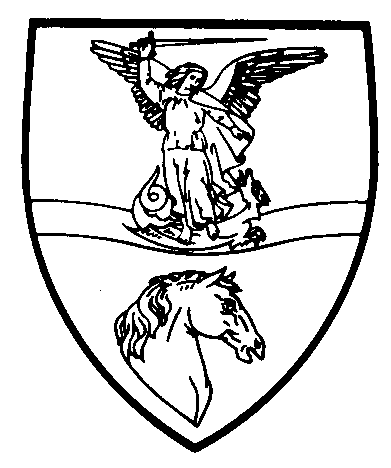 „DUNAKESZI VÁROS ÖNKORMÁNYZATA ÁLTAL
HELYI VÉDELEM ALÁ HELYEZVE:ÉÉÉÉ.HH.NN.”4. sz. mellékletNYOMTATVÁNYTELEPÜLÉSKÉPI SZAKMAI KONZULTÁCIÓHOZBEJELENTŐ NEVE:  …………………………………………………………………….CÍME / SZÉKHELYE: …………………………………………………………….………KONZULTÁCIÓRA BENYÚJTOTT ÉPÍTÉSI TEVÉKENYSÉG HELYE:Dunakeszi,  …………........………………………………………..  út, utca, sor, köz, tér,  ….…..szám,  ………..…..em., ajtó,  ……………..hrsz.KONZULTÁCIÓRA BENYÚJTOT ÉPÍTÉSI TEVKÉKENYSÉG RÖVID LEÍRÁSA:……………………………………………………………………………………….……………………………………………………………………………………………….………A KONZULTÁCIÓRA BENYÚJTANDÓ MINIMÁLIS DOKUMENTÁCIÓ:Építészeti- műszaki tervdokumentáció oly módon, hogy azok tartalma áttekinthető, egyértelmű legyen. A tisztázni kívánt tartalom mélységétől függően:dokumentáció a telepítésről és az építészeti kialakításról (tervrajz, látványterv),helyszínrajz, ha szükséges a parkolási rend, a szomszédos építmények és a terepviszonyok feltüntetésével,alaprajz,homlokzatok,utcaképi vázlat, színterv, látványtervek.Kelt:………………………………….	……………………………………………	aláírás	……………………………………………	elérhetőség (e-mail, tel.)5.sz. mellékletKözterületeken elhelyezhető reklámokra vonatkozó előírások:Közterületen a 7 sz. mellékletben szereplő típusú és méretű sík reklámhordozó és hirdetőoszlop helyezhető el a 25. §-ban meghatározottakban foglalt korlátozások figyelembe vételével. A sík reklámhordozókat a menetirányra merőlegesen, vagy azzal párhuzamosan, a kereszteződés területén (6. számú melléklet) és adott oldal két kereszteződés területe között 200 méterenként, legfeljebb 1 db-ot lehet felállítani.Amennyiben a közterület a mindenkor hatályos Dunakeszi Város Településszerkezeti Terve alapjánbeépítésre szánt:nagyvárosias lakóterület: reklám közzététele és reklámhordozók, reklámhordozót tartó berendezések elhelyezése kizárólag utcabútor igénybevételével lehetséges.kisvárosias lakóterület: reklám közzététele és reklámhordozók, reklámhordozót tartó berendezések elhelyezése kizárólag utcabútor igénybevételével lehetséges.kertvárosias lakóterület: reklám közzététele és reklámhordozók, reklámhordozót tartó berendezések elhelyezése nem megengedett.településközpont terület: reklám közzététele és reklámhordozók, reklámhordozót tartó berendezések elhelyezése kizárólag utcabútor igénybevételével lehetséges.intézményi terület: reklám közzététele és reklámhordozók, reklámhordozót tartó berendezések elhelyezése kizárólag utcabútor igénybevételével lehetséges.településközponti vegyes terület: reklám közzététele és reklámhordozók, reklámhordozót tartó berendezések elhelyezése nem megengedett.központi vegyes terület: reklám közzététele és reklámhordozók, reklámhordozót tartó berendezések elhelyezése nem megengedett.kereskedelmi, szolgáltató terület: reklám közzététele és reklámhordozók, reklámhordozót tartó berendezések elhelyezése nem megengedett.ipari terület: reklám közzététele és reklámhordozók, reklámhordozót tartó berendezések elhelyezése nem megengedett.általános gazdasági terület: reklám közzététele és reklámhordozók, reklámhordozót tartó berendezések elhelyezése nem megengedett.üdülőházas terület: reklám közzététele és reklámhordozók, reklámhordozót tartó berendezések elhelyezése nem megengedett.hétvégiházas terület: reklám közzététele és reklámhordozók, reklámhordozót tartó berendezések elhelyezése nem megengedett.különleges terület: reklám közzététele és reklámhordozók, reklámhordozót tartó berendezések elhelyezése nem megengedett.b) beépítésre nem szánt:közlekedési- és közműelhelyezési, hírközlési terület: reklám közzététele és reklámhordozók, reklámhordozót tartó berendezések elhelyezése nem megengedett.zöldterület: reklám közzététele és reklámhordozók, reklámhordozót tartó berendezések elhelyezése nem megengedett.védelmi erdőterület: reklám közzététele és reklámhordozók, reklámhordozót tartó berendezések elhelyezése nem megengedett.gazdasági erdőterület: reklám közzététele és reklámhordozók, reklámhordozót tartó berendezések elhelyezése nem megengedett.közjóléti erdőterület: reklám közzététele és reklámhordozók, reklámhordozót tartó berendezések elhelyezése nem megengedett.egészségügyi-szociális, turisztikai erdőterület: reklám közzététele és reklámhordozók, reklámhordozót tartó berendezések elhelyezése nem megengedett.oktatási-kutatási erdőterület: reklám közzététele és reklámhordozók, reklámhordozót tartó berendezések elhelyezése nem megengedett.kertes mezőgazdasági terület: reklám közzététele és reklámhordozók, reklámhordozót tartó berendezések elhelyezése nem megengedett.általános mezőgazdasági terület: reklám közzététele és reklámhordozók, reklámhordozót tartó berendezések elhelyezése nem megengedett.vízgazdálkodási terület: reklám közzététele és reklámhordozók, reklámhordozót tartó berendezések elhelyezése nem megengedett.természetközeli terület: reklám közzététele és reklámhordozók, reklámhordozót tartó berendezések elhelyezése nem megengedett.különleges beépítésre nem szánt terület: reklám közzététele és reklámhordozók, reklámhordozót tartó berendezések elhelyezése nem megengedett.Magánterüelteken elhelyezhető reklámokra vonatkozó előírások:A Fő út, Bajcsy-Zsilinszky út, Szent István utca Fő út és Bajcsy-Zs. utca közti területe, Fóti út, Kossuth L. utca, Verseny utca, Pálya utca és a közvetlenül hozzájuk csatlakozó belterületi ingatlanokra vonatkozó előírások:Elhelyezhető: épületen elhelyezkedően: cégtábla, üzletfelirat,épülettől különállóan: cégtábla, üzletfelirat.Kerítésen reklámhordozó és hirdetmény nem helyezhető el.Az épület falsíkjában fekvően az adott ingatlanon működő vállalkozáshoz kapcsolódóan utcafronti és főbejárattal rendelkező egyéb falsíkon helyezhetők el úgy, hogy az adott homlokzat felületének 15%-át nem haladhatja meg,az épület falsíkjából kiállóan utcafronti falsíkon az adott ingatlanon működő vállalkozásonként 1 db helyezhető el a terepcsatlakozástól mért 3,0-3,5 méteres sávban úgy, hogy annak felső érintője a sáv fölső határánál legyen,épülettől különállóan az ingatlan utcafronti határával párhuzamosan, attól legfeljebb 1 m távolságban 2,0 m széles, 1,0 m magas méretben, ingatlanonként 1 db helyezhető el,az ingaltnokon működés, illetve mozgásképtelen, továbbá nem rendeltetésének megfelelően közlekedésre használt jármű, mint reklámhordozó nem helyezhető el.Amennyiben a magánterület a mindenkor hatályos Dunakeszi Város Településszerkezeti Terve alapjánc) beépítésre szánt, a cégtábla és üzletfeliratok külön meghatározott esetein kívül:nagyvárosias lakóterület: reklám közzététele és reklámhordozók, reklámhordozót tartó berendezések elhelyezése nem megengedett..kisvárosias lakóterület: reklám közzététele és reklámhordozók, reklámhordozót tartó berendezések elhelyezése nem megengedett..kertvárosias lakóterület: reklám közzététele és reklámhordozók, reklámhordozót tartó berendezések elhelyezése nem megengedett.településközpont reklám közzététele és reklámhordozók, reklámhordozót tartó berendezések elhelyezése nem megengedett.intézményi terület: reklám közzététele és reklámhordozók, reklámhordozót tartó berendezések elhelyezése nem megengedett.településközponti vegyes terület: reklám közzététele és reklámhordozók, reklámhordozót tartó berendezések elhelyezése nem megengedett.központi vegyes terület: reklám közzététele és reklámhordozók, reklámhordozót tartó berendezések elhelyezése nem megengedett.kereskedelmi, szolgáltató terület: reklám közzététele és reklámhordozók, reklámhordozót tartó berendezések elhelyezése nem megengedett.Elhelyezhető: épületen: cégtábla, üzletfelirat,épülettől különállóan: cégtábla, üzletfelirat.Kerítésen reklámhordozó és hirdetmény nem helyezhető el.Az épület falsíkjában fekvően az adott ingatlanon működő vállalkozáshoz kapcsolódóan, vállalkozásonként 1 db helyezhető el,az épület falsíkjából kiállóan utcafronti, illetve bejárattal ellátott falsíkon, vagy az épület tetején, az adott ingatlanon működő vállalkozásonként 1 db helyezhető el, épülettől különállóan ingatlanonként 1 db helyezhető el,ipari terület: reklám reklám közzététele és reklámhordozók elhelyezése nem megengedett.Elhelyezhető: épületen: cégtábla, üzletfelirat,épülettől különállóan: cégtábla, üzletfelirat.Kerítésen reklámhordozó és hirdetmény nem helyezhető el.Az épület falsíkjában fekvően az adott ingatlanon működő vállalkozáshoz kapcsolódóan, vállalkozásonként 1 db helyezhető el,az épület falsíkjából kiállóan utcafronti, illetve bejárattal ellátott falsíkon, vagy az épület tetején, az adott ingatlanon működő vállalkozásonként 1 db helyezhető el, épülettől különállóan ingatlanonként 1 db helyezhető el,általános gazdasági terület: reklám közzététele és reklámhordozók, reklámhordozót tartó berendezések elhelyezése nem megengedett.Elhelyezhető: épületen: cégtábla, üzletfelirat,épülettől különállóan: cégtábla, üzletfelirat.Kerítésen reklámhordozó és hirdetmény nem helyezhető el.Az épület falsíkjában fekvően az adott ingatlanon működő vállalkozáshoz kapcsolódóan, vállalkozásonként 1 db helyezhető el,az épület falsíkjából kiállóan utcafronti, illetve bejárattal ellátott falsíkon, vagy az épület tetején, az adott ingatlanon működő vállalkozásonként 1 db helyezhető el, épülettől különállóan ingatlanonként 1 db helyezhető el,üdülőházas terület: reklám közzététele és reklámhordozók, reklámhordozót tartó berendezések elhelyezése nem megengedett.hétvégiházas terület: reklám közzététele és reklámhordozók, reklámhordozót tartó berendezések elhelyezése nem megengedett.különleges terület: reklám közzététele és reklámhordozók, reklámhordozót tartó berendezések elhelyezése nem megengedett.A beépítésre szánt építési övezeteken belül a a Fő út, Temető utca, Szt. István utca, Bartók Béla utca, Budai Nagy Antal utca, Martinovics utca, László utca által határolt területen,a Nap utca, Garas utca, Tallér utca, Krajcár utca, Barátság útja által határolt területena Fő út, Kandó Kálmán utca, Járműjavító, Vajda János utca, Tamási Áron utca, Benedek Elek utca, Németh László utca, Kazinczy Ferenc utca, Tábor utca, Béke utca, Magyarság sétány által határolt területen, valamint az Aradi Vártanú terén és a hozzá csatlakozó ingatlanokon,a Kápolna utca, Spartacus utca, Pavilon utca, Sport utca, Sajdik Sándor utca, Kincsem utca, 70. sz. vasútvonal által határolt területen,a Muskátli utcához csatlakozó ingatlanokon a Margit, valamint Piroska utcáig bezárólag,a Fóti út, Pejachevich Albert utca, Balogh János utca, Keszthelyi István utca, Janek Géza utca által határolt terület Fóti út felé néző ingatlanain,a Kossuth Lajos utca, Kolozsvár utca, Ungvár utca, Szabadka utca által határolt területen,a Duna sorhoz csatlakozó ingatlanokon a Liget utcától a Kiscsurgó utcáig, valamint a Rév utcához csatlakozó ingatlanokon az Eper, illetve Római utcáig terjedő területenElhelyezhető:épületen: cégtábla, üzletfelirat,épülettől különállóan: cégtábla, üzletfelirat.Kerítésen reklámhordozó és hirdetmény nem helyezhető el.Az épület falsíkjában fekvően az adott ingatlanon működő vállalkozáshoz kapcsolódóan utcafronti és főbejárattal rendelkező egyéb falsíkon helyezhetők el úgy, hogy az adott homlokzat felületének 15%-át nem haladhatja meg,az épület falsíkjából kiállóan utcafronti falsíkon az adott ingatlanon működő vállalkozásonként 1 db helyezhető el a terepcsatlakozástól mért 3,0-3,5 méteres sávban úgy, hogy annak felső érintője a sáv fölső határánál legyen,épülettől különállóan az ingatlan utcafronti határával párhuzamosan, attól legfeljebb 1 m távolságban 2,0 m széles, 1,0 m magas méretben, ingatlanonként 1 db helyezhető el.Az eddigi kiemelt magánterületeken, kereskedelmi, szolgáltató, ipari és általános gazdasági területekbe nem eső ingatlanok esetében Elhelyezhető:épületen: cégtábla, üzletfelirat,épülettől különállóan: cégtábla, üzletfelirat.Kerítésen reklámhordozó és hirdetmény nem helyezhető el.Az épület falsíkjában fekvően az adott ingatlanon működő vállalkozáshoz kapcsolódóan utcafronti és főbejárattal rendelkező egyéb falsíkon helyezhetők el úgy, hogy az adott homlokzat felületének 5%-át nem haladhatja meg,épülettől különállóan az ingatlan utcafronti határával párhuzamosan, attól legfeljebb 1 m távolságban 1,0 m széles, 0,5 m magas méretben, ingatlanonként 1 db helyezhető el.d) beépítésre nem szánt, a cégtábla és üzletfeliratok külön meghatározott esetein kívül:közlekedési- és közműelhelyezési, hírközlési terület: reklám közzététele és reklámhordozók, reklámhordozót tartó berendezések elhelyezése nem megengedett.zöldterület: reklám közzététele és reklámhordozók, reklámhordozót tartó berendezések elhelyezése nem megengedett.védelmi erdőterület: reklám közzététele és reklámhordozók, reklámhordozót tartó berendezések elhelyezése nem megengedett.gazdasági erdőterület: reklám közzététele és reklámhordozók, reklámhordozót tartó berendezések elhelyezése nem megengedett.közjóléti erdőterület: reklám közzététele és reklámhordozók, reklámhordozót tartó berendezések elhelyezése nem megengedett.egészségügyi-szociális, turisztikai erdőterület: reklám közzététele és reklámhordozók, reklámhordozót tartó berendezések elhelyezése nem megengedett.oktatási-kutatási erdőterület: reklám közzététele és reklámhordozók, reklámhordozót tartó berendezések elhelyezése nem megengedett.kertes mezőgazdasági terület: reklám közzététele és reklámhordozók, reklámhordozót tartó berendezések elhelyezése nem megengedett.általános mezőgazdasági terület: reklám közzététele és reklámhordozók, reklámhordozót tartó berendezések elhelyezése nem megengedett.vízgazdálkodási terület: reklám közzététele és reklámhordozók, reklámhordozót tartó berendezések elhelyezése nem megengedett.természetközeli terület: reklám közzététele és reklámhordozók, reklámhordozót tartó berendezések elhelyezése nem megengedett.különleges beépítésre nem szánt terület: reklám közzététele és reklámhordozók, reklámhordozót tartó berendezések elhelyezése nem megengedett.Az épület falsíkjában fekvően cégtábla és üzletfelirat kizárólag az adott ingatlanon működő tevékenységhez kapcsolódóan az utcafronti falsíkon helyezhető el úgy, hogy a reklámhordozók felületének összege az adott homlokzat felületének 5%-át nem haladhatja meg,épülettől különállóan cégtábla és üzletfelirat kizárólag az adott ingatlanon működő tevékenységhez kapcsolódóan ingatlanonként 1 db helyezhető ki az ingatlan utcafronti határával párhuzamosan, attól legfeljebb 1 m távolságban 1,0 m széles, 0,5 m magas méretben.6.sz. melléklet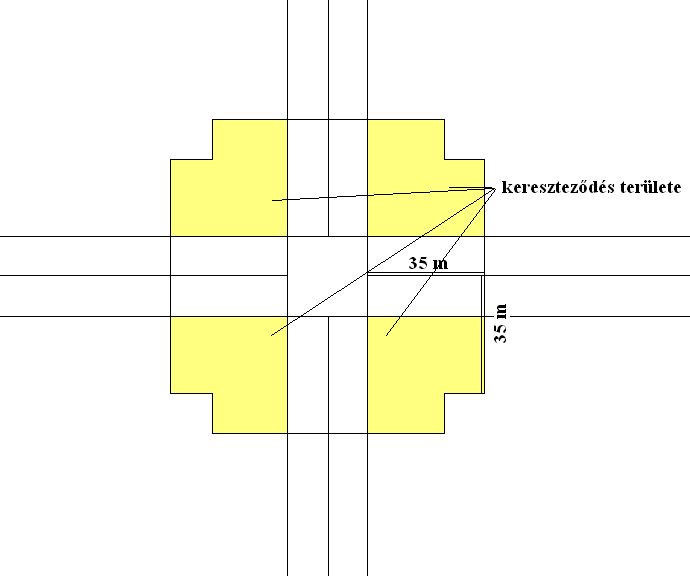 Kereszteződés területe: Egy adott út kereszteződésbe a körforgalomba torkollásától számított 35 méteres hosszban az út tengelyétől mért 35 méteren belül.7.sz. melléklet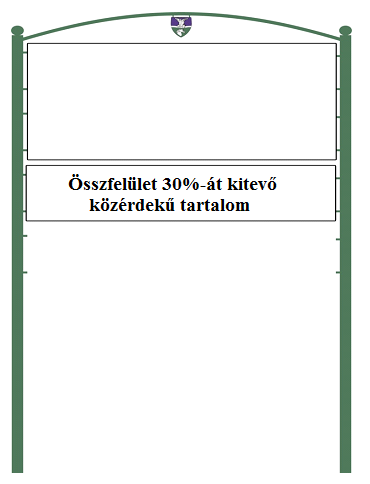 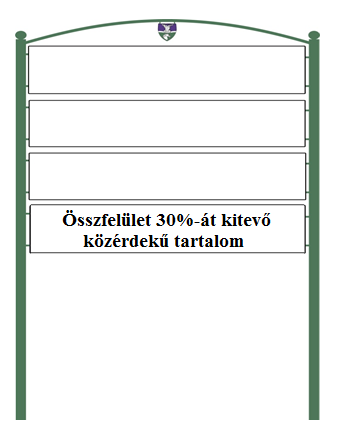 8.sz. mellékletDunakeszi területére telepítésre javasolható fás szárú növényekFák:csörgőfa	Koelreuteria paniculatadíszalma	Malus fajtákdíszkörte 	Pyrus  communis ’Beech Hill’ díszcseresznye	Prunus serrulata fajtákhárs, elsősorban az ezüsthárs	Tilia tomentosajuhar fajok	Acer campestre, A. platanoides, A. pseudopl., A. tataricum,kőris fajok	Fraxinus excelsior, F. ornus, fajták japánakác	Sophora japonicaberkenye fajok, fajták	Sorbus (kivéve madárberkenye)Cserjék:bangita				Viburnum fajok és fajtákbarátcserje 			Vitexborbolya 			Berberis fajok és fajtákboróka 			Juniperus fajok és fajtákcserjés pimpó 			Potentilla fruticosa cserszömörce 			Cotinus coggygriafagyal 				Ligustrum fajokgalagonya 			Crataegus fajokgyöngyvessző 		Spiraea fajok és fajtákhomoktövis 			Hippophae rhamnoideshóbogyó 			Symphoricarpos fajok és fajtákjezsámen			Philadelphus fajok és fajtákkékszakáll 			Caryopteriskökény 			Prunus spinosaleylandi ciprus 		Cupressocyparis leylandii (gyorsan, magasra nő)lonc 				Lonicera fajokmadárbirs 			Cotoneaster fajok és fajtákmahónia 			Mahonia mogyoró 			Corylus nyáriorgona 			Buddleiaorgona 			Syringasom				Cornus fajok és fajtáktamariska 			Tamarixmályvacserje			Hibiscus syriacuslevendula			Lavandulaorvosi zsálya			Salvia officinalissudárzsálya			Perovskiapálmaliliom			Yucca fajokDr. Molnár György      jegyző